PUBLIKASI PERSJUDUL	: RS SARDJITO BANTAH TANGANI 15 PASIEN ANTRAKSMEDIA	: KEDAULATAN RAKYATTANGGAL	: 22 JANUARI 2017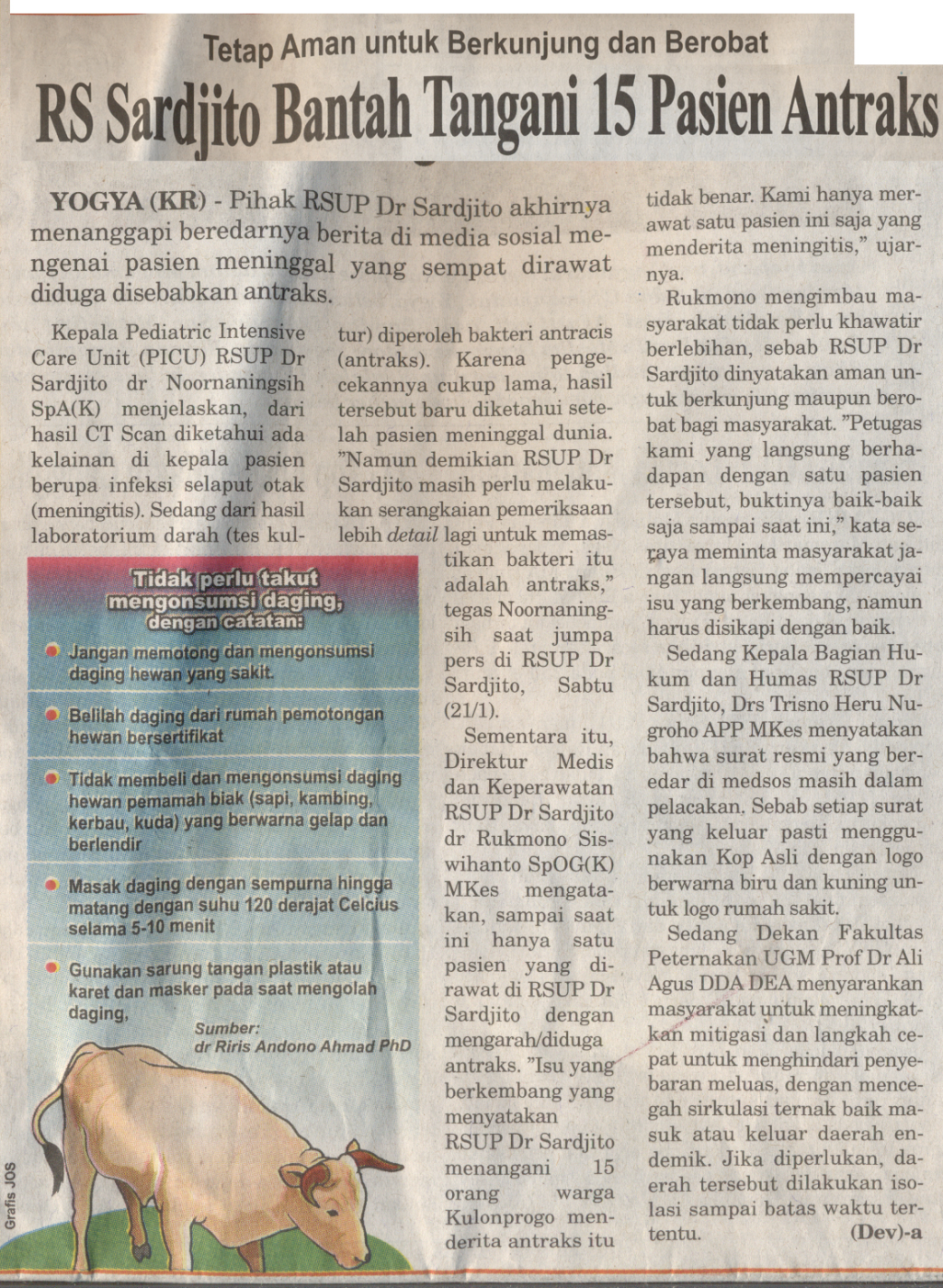 